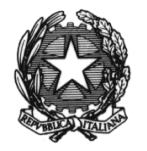 LICEO STATALE “ ROSINA  SALVO “- TRAPANISede: Via Marinella, 1 – 91100 TRAPANI – Tel 0923 22386 – Fax:0923 23505 -E-mail (PEC):tpis031005@pec.istruzione.it – E-mail (PEO):tpis031005@istruzione.itCodice meccanografico: TPIS031005 – C.F. 93072110815 - sito internet www.rosinasalvo.itLiceo Statale “Rosina Salvo”                                      	Liceo Artistico Statale “M.Buonarroti”Via Marinella, 1- 91100 Trapani	                                  Via del Melograno, 1 – 91100 TRAPANI                                           Tel. 0923 22386 – Fax:0923 23505	                            Tel. 0923 26763 Fax: 0923 544034                                            Codice Meccanografico:TPPM03101L	                            Codice Meccanografico:TPSL03101CAVVISOAll'attenzione di:Dott.ssa CrimiDocenti della classe IB e II BDirigente Scolastico DSGASito WEBScienze Umane Liceo “Rosina Salvo” TrapaniTrapani, 27/11/2018OGGETTO: Consigli di Classe straordinari I -II B in data 29/11/2018O.D.GII B – ore 15,15 - provvedimenti disciplinari in riferimento a quanto accaduto durante l'assemblea d'istituto del mese di NovembreI B - ore 16 incontro docenti/dott.ssa Crimi Chiara per discutere su programmazione allievo disabile.Coordinatrice IB:Prof.ssa Rosalba BonventreCoordinatore IIBProf. Vito Reina